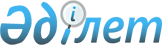 Павлодар аудандық мәслихатының 2021 жылғы 29 желтоқсандағы "2022-2024 жылдарға арналған Заңғар ауылдық округінің бюджеті туралы" № 19/91 шешіміне өзгерістер енгізу туралыПавлодар облысы Павлодар аудандық мәслихатының 2022 жылғы 14 сәуірдегі № 23/126 шешімі
      Павлодар аудандық мәслихаты ШЕШТІ: 
      1. Павлодар аудандық мәслихатының "2022-2024 жылдарға арналған Заңғар ауылдық округінің бюджеті туралы" 2021 жылғы 29 желтоқсандағы № 19/91 шешіміне келесі өзгерістер енгізілсін:
      1) көрсетілген шешімнің 1-тармағы жаңа редакцияда жазылсын:
       "1. 2022-2024 жылдарға арналған Заңғар ауылдық округінің бюджеті туралы тиісінше 1, 2 және 3-қосымшаларына сәйкес, соның ішінде 2022 жылға келесі көлемдерде бекітілсін:
      1) кірістер – 43 754 мың теңге, соның ішінде:
      салықтық түсімдер – 5 206 мың теңге;
      салықтық емес түсімдер – 61 мың теңге;
      негізгі капиталды сатудан түсетін түсімдер – 248 мың теңге;
      трансферттер түсімі – 38 239 мың теңге;
      2) шығындар – 44 283 мың теңге;
      3) таза бюджеттік кредиттеу – нөлге тең;
      4) қаржы активтерімен операциялар бойынша сальдо – нөлге тең;
      5) бюджет тапшылығы (профициті) – -529 мың теңге;
      6) бюджет тапшылығын қаржыландыру (профицитін пайдалану) – 529 мың теңге.";
      2) көрсетілген шешімнің 1-қосымшасы осы шешімнің қосымшасына сәйкес жаңа редакцияда жазылсын. 
      2. Осы шешім 2022 жылғы 1 қаңтардан бастап қолданысқа енгізіледі. 2022 жылға арналған Заңғар ауылдық округінің бюджеті туралы (өзгерістермен)
					© 2012. Қазақстан Республикасы Әділет министрлігінің «Қазақстан Республикасының Заңнама және құқықтық ақпарат институты» ШЖҚ РМК
				
      Павлодар аудандық мәслихатының хатшысы 

В. Гейнц
Павлодар
аудандық мәслихатының
2022 жылғы 14 сәуірдегі
№ 23/126 шешіміне
қосымшаПавлодар аудандық
мәслихатының 2021 жылғы
29 желтоқсандағы
№ 19/91 шешіміне
1–қосымша
Санаты
Санаты
Санаты
Санаты
Сомасы (мың теңге) 
Сыныбы
Сыныбы
Сыныбы
Сомасы (мың теңге) 
Кіші сыныбы
Кіші сыныбы
Сомасы (мың теңге) 
Атауы
Сомасы (мың теңге) 
1
2
3
4
5
1. Кірістер
43 754
1
Салықтық түсімдер
5 206
04
Меншiкке салынатын салықтар
1 804
1
Мүлiкке салынатын салықтар 
88
3
Жер салығы
40
4
Көлiк құралдарына салынатын салық
1 676
05
Тауарларға, жұмыстарға және қызметтерге салынатын iшкi салықтар
3 402
3
Табиғи және басқа да ресурстарды пайдаланғаны үшiн түсетiн түсiмдер
3 402
2
Салықтық емес түсiмдер
61
01
Мемлекеттік меншіктен түсетін кірістер
61
5
Мемлекет меншігіндегі мүлікті жалға беруден түсетін кірістер
61
3
Негізгі капиталды сатудан түсетін түсімдер
248
03
Жердi және материалдық емес активтердi сату
248
1
Жерді сату
124
2
Материалдық емес активтерді сату
124
4
Трансферттердің түсімдері 
38 239
02
Мемлекеттiк басқарудың жоғары тұрған органдарынан түсетiн трансферттер
38 239
3
Аудандардың (облыстық маңызы бар қаланың) бюджетінен трансферттер
38 239
Функционалдық топ 
Функционалдық топ 
Функционалдық топ 
Функционалдық топ 
Функционалдық топ 
Сомасы (мың теңге)
Кіші функция
Кіші функция
Кіші функция
Кіші функция
Сомасы (мың теңге)
Бюджеттік бағдарламалардың әкімшісі
Бюджеттік бағдарламалардың әкімшісі
Бюджеттік бағдарламалардың әкімшісі
Сомасы (мың теңге)
Бағдарлама
Бағдарлама
Сомасы (мың теңге)
Атауы
Сомасы (мың теңге)
1
2
3
4
5
6
2. Шығындар
44 283
01
Жалпы сипаттағы мемлекеттiк қызметтер 
34 817
1
Мемлекеттiк басқарудың жалпы функцияларын орындайтын өкiлдi, атқарушы және басқа органдар
34 817
124
Аудандық маңызы бар қала, ауыл, кент, ауылдық округ әкімінің аппараты
34 817
001
Аудандық маңызы бар қала, ауыл, кент, ауылдық округ әкімінің қызметін қамтамасыз ету жөніндегі қызметтер
34 817
07
Тұрғын үй-коммуналдық шаруашылық
8 337
2
Коммуналдық шаруашылық
2 096
124
Аудандық маңызы бар қала, ауыл, кент, ауылдық округ әкімінің аппараты
2 096
014
Елді мекендерді сумен жабдықтауды ұйымдастыру
2 096
3
Елді-мекендерді көркейту
6 241
124
Аудандық маңызы бар қала, ауыл, кент, ауылдық округ әкімінің аппараты
6 241
008
Елді мекендердегі көшелерді жарықтандыру
1 476
009
Елді мекендердің санитариясын қамтамасыз ету
589
010
Жерлеу орындарын ұстау және туыстары жоқ адамдарды жерлеу
50
011
Елді мекендерді абаттандыру мен көгалдандыру
4 126
12
Көлiк және коммуникация
1 129
1
Автомобиль көлiгi
1 129
124
Аудандық маңызы бар қала, ауыл, кент, ауылдық округ әкімінің аппараты
1 129
013
Аудандық маңызы бар қалаларда, ауылдарда, кенттерде, ауылдық округтерде автомобиль жолдарының жұмыс істеуін қамтамасыз ету
1 129
3.Таза бюджеттік кредиттеу
0
4. Қаржы активтерімен операциялар бойынша сальдо
0
5. Бюджет тапшылығы (профицитi)
-529
6. Бюджет тапшылығын қаржыландыру (профицитін пайдалану)
529
8
Бюджет қаражатының пайдаланылатын қалдықтары
529
01
Бюджет қаражаты қалдықтары
529
1
Бюджет қаражатының бос қалдықтары
529
1
Бюджет қаражатының бос қалдықтары
529